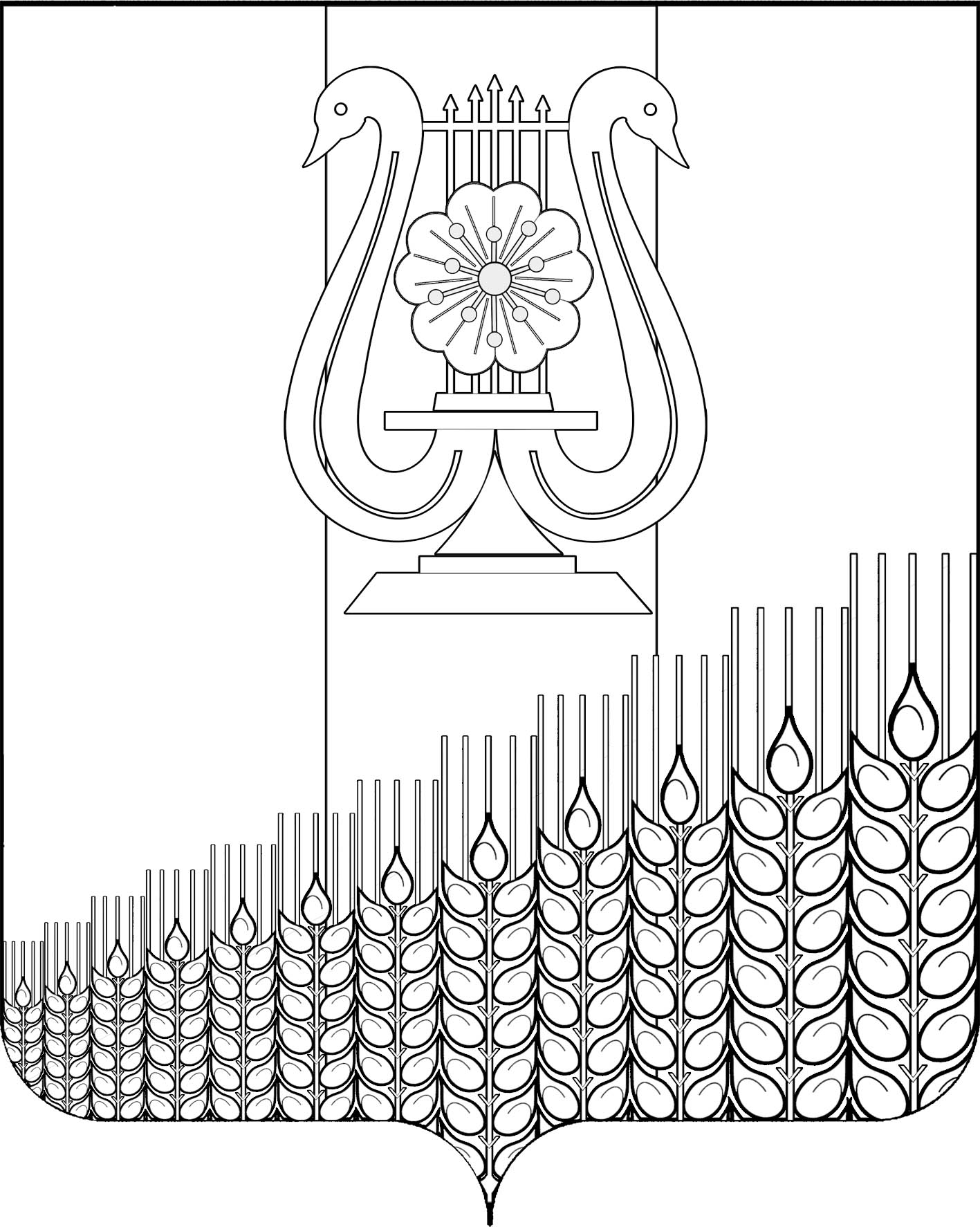 АДМИНИСТРАЦИЯ ПЕРВОМАЙСКОГО СЕЛЬСКОГО ПОСЕЛЕНИЯ
КУЩЕВСКОГО РАЙОНАПОСТАНОВЛЕНИЕПРОЕКТот ________________г.                                                                                        № _поселок ПервомайскийО внесении изменений в постановление администрации Первомайского сельского поселения Кущевского района от 30 декабря 2014 г. № 202 «Об утверждении положения об официальном сайте администрации Первомайского сельского поселения Кущевского района в сети Интернет» В соответствии с Федеральным законом от 06 октября 2003г. № 131-ФЗ  «Об общих принципах организации местного самоуправления в Российской Федерации, Федеральным законом от 9 февраля 2009 г. № 8-ФЗ «Об обеспечении доступа к информации о деятельности государственных органов и органов местного самоуправления», Уставом Первомайского сельского поселения Кущевского района, в целях приведения в соответствие с действующим законодательством нормативных правовых актов администрации Первомайского сельского поселения Кущевского района постановляю:1. Наименование постановления от 30 декабря 2014 г. № 202 «Об официальном сайте администрации Первомайского сельского поселения Кущевского района» изложить в новой редакции: «Об утверждении Положения об официальном сайте администрации Первомайского сельского поселения Кущевского район в сети «Интернет».2. Внести следующие изменения в приложение к постановлению администрации Первомайского сельского поселения Кущевского района от 30 декабря 2014 г. № 202 «Об утверждении Положения об официальном сайте администрации Первомайского сельского поселения Кущевского район в сети «Интернет» (далее – Положение):2.1. Дополнить пункт 7 Раздела 1 Положения в новой редакции:«7. Официальный адрес электронной почты администрации Первомайского сельского поселения Кущевского района в сети Интернет –www.admpervpos@mail.ru.»;3.1. Дополнить пункт 3 Раздела 2  Положения в новой редакции: «3. Информация о деятельности органов местного самоуправления Первомайского сельского поселения Кущевского района, размещаемая в информационно-телекоммуникационной сети «Интернет». 3.1. Информация о деятельности органов местного самоуправления, Первомайское сельского поселения Кущевского района, размещаемая администрацией Первомайское сельского поселения Кущевского района на официальном сайте содержит: 3.1.1. общую информацию об органе местного самоуправления, в том числе: а) наименование и структуру органа местного самоуправления, почтовый адрес, адрес электронной почты (при наличии), номера телефонов справочных служб органа местного самоуправления; б) сведения о полномочиях органа местного самоуправления, задачах и функциях структурных подразделений, а также перечень законов и иных нормативных правовых актов, определяющих эти полномочия, задачи и функции; в) перечень подведомственных организаций (при наличии), сведения об их задачах и функциях, а также почтовые адреса, адреса электронной почты (при наличии), номера телефонов справочных служб подведомственных организаций, информацию об официальных сайтах и официальных страницах подведомственных организаций (при наличии) с электронными адресами официальных сайтов и указателями данных страниц в сети «Интернет»; г) сведения о руководителях органа местного самоуправления, его структурных подразделений, руководителях подведомственных организаций (фамилии, имена, отчества, а также при согласии указанных лиц иные сведения о них); д) перечни информационных систем, банков данных, реестров, регистров, находящихся в ведении органа местного самоуправления, подведомственных организаций; е) сведения о средствах массовой информации, учрежденных органом местного самоуправления (при наличии); ж) информацию об официальных страницах органа местного самоуправления (при наличии) с указателями данных страниц в сети «Интернет»; з) информацию о проводимых органом местного самоуправления или подведомственными организациями опросах и иных мероприятиях, связанных с выявлением мнения граждан (физических лиц), материалы по вопросам, которые выносятся органом местного самоуправления на публичное слушание и (или) общественное обсуждение, и результаты публичных слушаний или общественных обсуждений, а также информацию о способах направления гражданами (физическими лицами) своих предложений в электронной форме; и) информацию о проводимых органом местного самоуправления публичных слушаниях и общественных обсуждениях с использованием Единого портала. 3.1.2.Информацию о нормотворческой деятельности органа местного самоуправления, в том числе: а) муниципальные нормативные правовые акты, изданные органом местного самоуправления, включая сведения о внесении в них изменений, признании их утратившими силу, признании их судом недействующими, а также сведения о государственной регистрации муниципальных нормативных правовых актов, в случаях, установленных законодательством Российской Федерации; б) тексты проектов муниципальных нормативных правовых актов, внесенных в Совет Первомайского сельского поселения Кущевского района; в) информацию о закупках товаров, работ, услуг для обеспечения муниципальных нужд в соответствии с законодательством Российской Федерации о контрактной системе в сфере закупок товаров, работ, услуг для обеспечения государственных и муниципальных нужд; г) административные регламенты, стандарты муниципальных услуг; д) установленные формы обращений, заявлений и иных документов, принимаемых органом местного самоуправления к рассмотрению в соответствии с законами и иными нормативными правовыми актами, муниципальными правовыми актами; е) порядок обжалования муниципальных нормативных правовых актов; 3.1.3.Информацию об участии органа местного самоуправления в целевых и иных программах, международном сотрудничестве, включая официальные тексты соответствующих международных договоров Российской Федерации, а также о мероприятиях, проводимых органом местного самоуправления, в том числе сведения об официальных визитах и о рабочих поездках руководителей и официальных делегаций органа местного самоуправления; 3.1.4.Информацию о состоянии защиты населения и территорий от чрезвычайных ситуаций и принятых мерах по обеспечению их безопасности, о прогнозируемых и возникших чрезвычайных ситуациях, о приемах и способах защиты населения от них, а также иную информацию, подлежащую доведению органом местного самоуправления до сведения граждан и организаций в соответствии с федеральными законами, законами субъектов Российской Федерации; 3.1.5.Информацию о результатах проверок, проведенных органом местного самоуправления, подведомственными организациями в пределах их полномочий, а также о результатах проверок, проведенных в органе местного самоуправления, подведомственных организациях; 3.1.6.Тексты и (или) видеозаписи официальных выступлений и заявлений руководителя и заместителей руководителя органа местного самоуправления; 3.1.7.Статистическую информацию о деятельности органа местного самоуправления, в том числе: а) статистические данные и показатели, характеризующие состояние и динамику развития экономической, социальной и иных сфер жизнедеятельности, регулирование которых отнесено к полномочиям органа местного самоуправления; б) сведения об использовании органом местного самоуправления, подведомственными организациями выделяемых бюджетных средств; в) сведения о предоставленных организациям и индивидуальным предпринимателям льготах, отсрочках, рассрочках, о списании задолженности по платежам в бюджеты бюджетной системы Российской Федерации; 3.1.8.Информацию о кадровом обеспечении органа местного самоуправления, в том числе: а) порядок поступления граждан на муниципальную службу; б) сведения о вакантных должностях муниципальной службы, имеющихся в органе местного самоуправления; в) квалификационные требования к кандидатам на замещение вакантных должностей муниципальной службы; г) условия и результаты конкурсов на замещение вакантных должностей муниципальной службы; д) номера телефонов, по которым можно получить информацию по вопросу замещения вакантных должностей в органе местного самоуправления; 3.1.9.Информацию о работе органа местного самоуправления с обращениями граждан (физических лиц), организаций (юридических лиц), общественных объединений, государственных органов, органов местного самоуправления, в том числе: а) порядок и время приема граждан (физических лиц), в том числе представителей организаций (юридических лиц), общественных объединений, государственных органов, органов местного самоуправления, порядок рассмотрения их обращений с указанием актов, регулирующих эту деятельность; б) фамилию, имя и отчество руководителя подразделения или иного должностного лица, к полномочиям которых отнесены организация приема лиц, указанных в подпункте «а» настоящего пункта, обеспечение рассмотрения их обращений, а также номер телефона, по которому можно получить информацию справочного характера; в) обзоры обращений лиц, указанных в подпункте «а» настоящего пункта, а также обобщенную информацию о результатах рассмотрения этих обращений и принятых мерах. Органы местного самоуправления Первомайского сельского поселения Кущевского района наряду с информацией, указанной в настоящем пункте, могут размещать на официальном сайте иную информацию о своей деятельности с учетом требований Федерального закона от 9 февраля 2009 г. № 8-ФЗ «Об обеспечении доступа к информации о деятельности государственных органов и органов местного самоуправления». 3.2.Информация, размещаемая органами местного самоуправления Первомайского сельского поселения Кущевского района и подведомственными организациями, на созданных официальных страницах содержит: 3.2.1.Информацию об органе местного самоуправления или подведомственной организации и их деятельности, в том числе наименование органа местного самоуправления или подведомственной организации, почтовый адрес, адрес электронной почты, номера телефонов справочных служб, информацию об официальном сайте органа местного самоуправления (при наличии) или официальном сайте подведомственной организации (при наличии); 3.2.2.Иную информацию, в том числе о деятельности органов местного самоуправления и подведомственных организаций с учетом требований Федерального закона от 9 февраля 2009 г. № 8-ФЗ «Об обеспечении доступа к информации о деятельности государственных органов и органов местного самоуправления».»4. Общему отделу администрации Первомайского сельского поселения (Дмитриченко И.И.) обнародовать настоящее постановление в специально установленных местах для обнародования и разместить в информационной сети «Интернет» на официальном сайте администрации Первомайского сельского поселения.5. Контроль за выполнением настоящего постановления оставляю за собой.       6. Постановление вступает в силу со дня его обнародования.Глава Первомайского сельского поселенияКущевского района	             М.Н.Поступаев